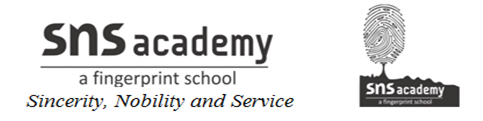 Phrase and clause1. Look at the groups of words that are underlined in the following sentences, and say whether they are phrases or clauses.a. Walking towards the old house, I spotted the cat. ………………………………………………………………………………………………b. If you have solved that puzzle, here’s a harder one. ………………………………………………………………………………………………c. The suitcase on the table contains my clothes. ………………………………………………………………………………………………d. After listening to the teacher’s directions, the class began to take the test. ………………………………………………………………………………………………e. Do you know how far the next town is? ………………………………………………………………………………………………f. Reading storybooks is my favourite pastime. ………………………………………………………………………………………………g. We met the old man while he was walking down the stairs. ………………………………………………………………………………………………h. If you have the time, let us watch a movie tonight. ………………………………………………………………………………………………i. Looking elegant and graceful, the dancers entered the scene. ………………………………………………………………………………………………j. Before crossing the road, you should look to your left and right. ………………………………………………………………………………………………k. After carefully reading the manuscript, they found the secret message. ………………………………………………………………………………………………l. Is this the boy you were looking for? ………………………………………………………………………………………………m. We saw the old woman walking in the garden. ………………………………………………………………………………………………n. If you like Shimla, you will love Manali. ………………………………………………………………………………………………o. Please don’t feed the animals during the safari. ………………………………………………………………………………………………Answers1.a. phrase            b. clause                    c. phrase              d. phrase     e. clause              f. phrase                   g.  clause           h. clause                     i. phrase              j. phrase       k. clause             l. clausem. phrase           n. clause                    o. phrase